My experience with eTwinningDenisa - For me meant a personal development project eTwinning , where I interacted and met new people and learnead interesting things about  the project partener cities. I was impressed by all the things inside and discovered in this project. It was a wonderful epxerienta they can repeat anytime.Diana  - In my opinion, this eTwinning project is a great experience for all of us, something new, a amazing way to meet new people and learn about other cultures. Within this project I had the opportunity to improve my English speaking skills and my knowledge about geography as well. Also I had the chance to interact with peoaple close to my age and discover that we have a lot in common.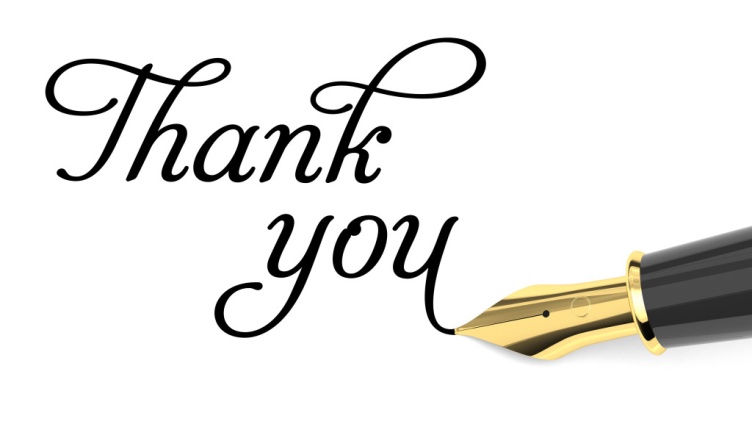 